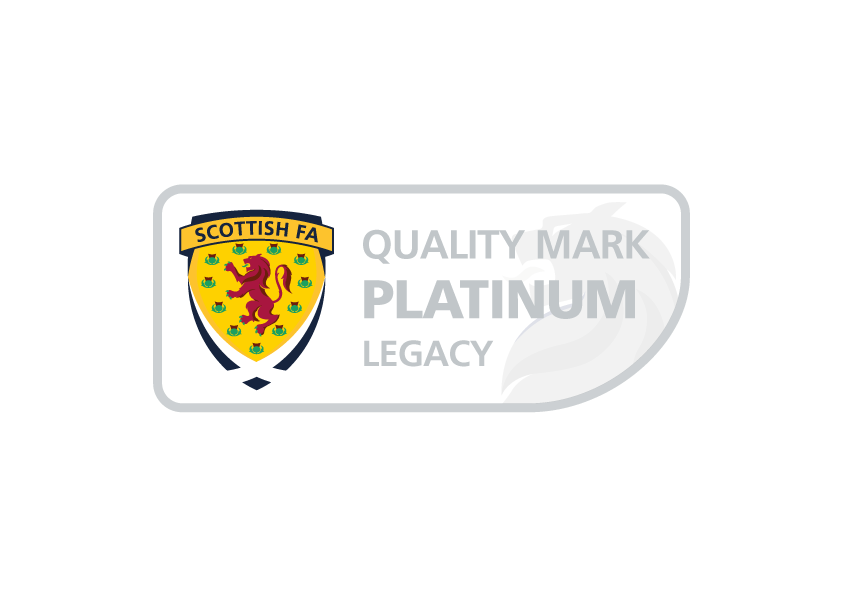 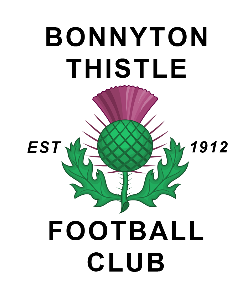 Bonnyton Thistle Football Club StatementBonnyton Thistle Football Club acknowledges that football has a very powerful and positive influence on communities, and especially on young people. We recognise that it is our responsibility to promote, support and safeguard children’s wellbeing.Our club recognises that football provides children with an opportunity to have fun and enjoy themselves while remaining fit and active. It is our duty to allow them to do this in a safe environment which protects them from harm and promotes inclusion regardless of their background, age, culture, racial origins, sexual identity, religious beliefs, disability or gender.The policies and procedures put in place by Bonnyton Thistle Football Club added to the training given to staff and volunteers will ensure that we as a club will continue to fulfil our responsibilities in keeping children safe from harm, abuse and exploitation. This will also allow them to enjoy playing the game they love, flourish and develop valuable life skills such as teamwork, leadership and self-esteem.Bonnyton Thistle F.C.Board of Trustees.